Application Form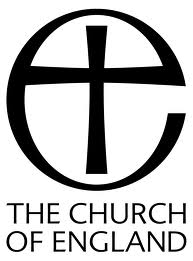 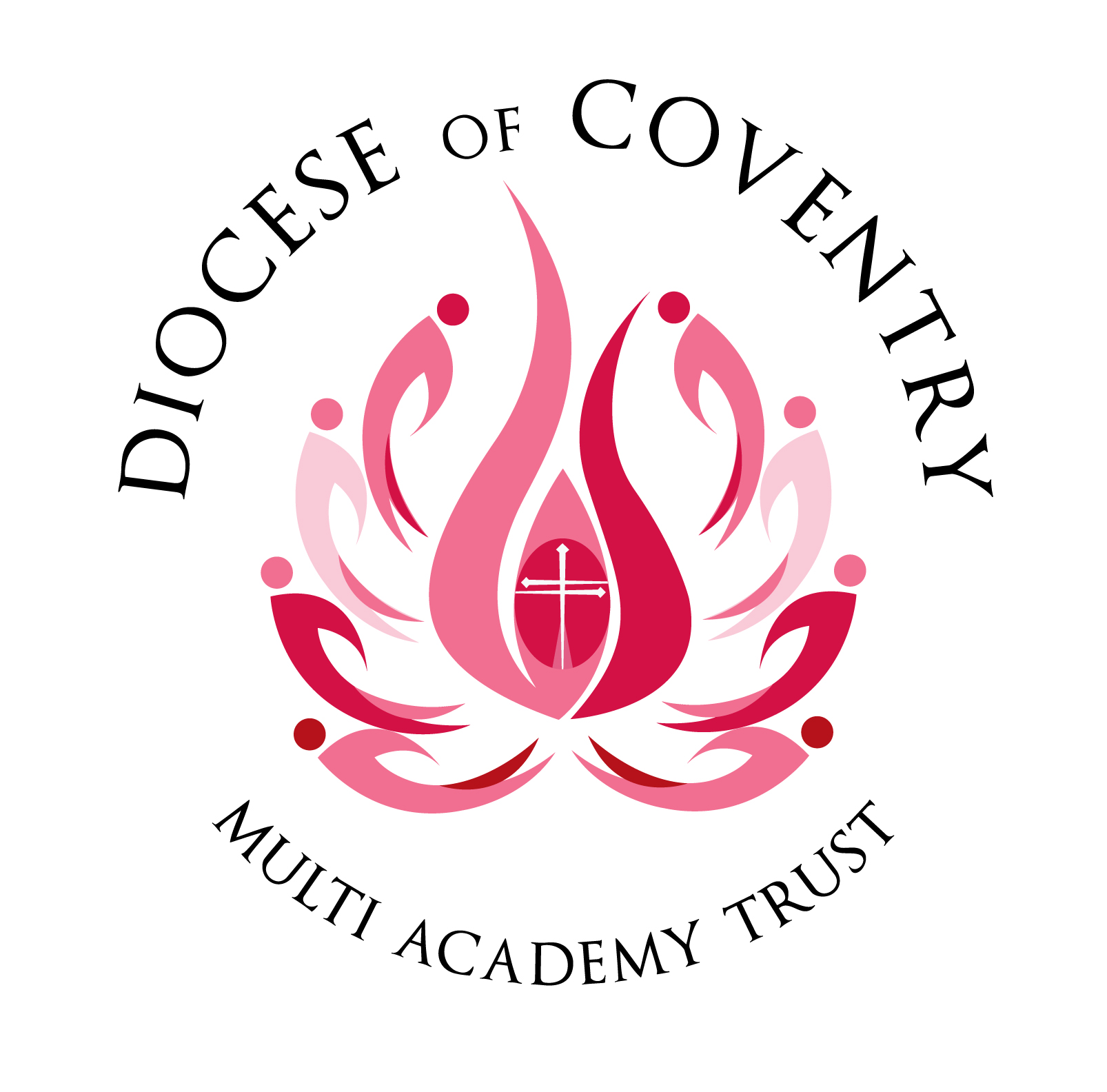 Section E
Please note that if you have a disability and you require having this form, or submitting the information with regard to this form in another format, such as in larger print, please contact us by writing, emailing or telephoning our HR Department on 01788 422 900For Office Use Only:For Office Use Only:Application Number:The MAT is working towards equality of opportunity for all who apply for employment with organisation. We are actively opposed to discrimination and want to ensure our processes support recruitment of the full diversity of people. We believe that monitoring our recruitment results will help us assess any areas requiring improvement. In order to assist us with this, we would be grateful if you would complete this form and return it with your application.The MAT undertakes that this form will not be made available to anyone involved in the recruitment and selection of staff and will remain confidential to the Human Resources Department to be used solely for the purpose of monitoring the effectiveness of our equal opportunities policy.Your help in this matter is entirely voluntary and will in no way affect your application.The MAT is working towards equality of opportunity for all who apply for employment with organisation. We are actively opposed to discrimination and want to ensure our processes support recruitment of the full diversity of people. We believe that monitoring our recruitment results will help us assess any areas requiring improvement. In order to assist us with this, we would be grateful if you would complete this form and return it with your application.The MAT undertakes that this form will not be made available to anyone involved in the recruitment and selection of staff and will remain confidential to the Human Resources Department to be used solely for the purpose of monitoring the effectiveness of our equal opportunities policy.Your help in this matter is entirely voluntary and will in no way affect your application.The MAT is working towards equality of opportunity for all who apply for employment with organisation. We are actively opposed to discrimination and want to ensure our processes support recruitment of the full diversity of people. We believe that monitoring our recruitment results will help us assess any areas requiring improvement. In order to assist us with this, we would be grateful if you would complete this form and return it with your application.The MAT undertakes that this form will not be made available to anyone involved in the recruitment and selection of staff and will remain confidential to the Human Resources Department to be used solely for the purpose of monitoring the effectiveness of our equal opportunities policy.Your help in this matter is entirely voluntary and will in no way affect your application.The MAT is working towards equality of opportunity for all who apply for employment with organisation. We are actively opposed to discrimination and want to ensure our processes support recruitment of the full diversity of people. We believe that monitoring our recruitment results will help us assess any areas requiring improvement. In order to assist us with this, we would be grateful if you would complete this form and return it with your application.The MAT undertakes that this form will not be made available to anyone involved in the recruitment and selection of staff and will remain confidential to the Human Resources Department to be used solely for the purpose of monitoring the effectiveness of our equal opportunities policy.Your help in this matter is entirely voluntary and will in no way affect your application.The MAT is working towards equality of opportunity for all who apply for employment with organisation. We are actively opposed to discrimination and want to ensure our processes support recruitment of the full diversity of people. We believe that monitoring our recruitment results will help us assess any areas requiring improvement. In order to assist us with this, we would be grateful if you would complete this form and return it with your application.The MAT undertakes that this form will not be made available to anyone involved in the recruitment and selection of staff and will remain confidential to the Human Resources Department to be used solely for the purpose of monitoring the effectiveness of our equal opportunities policy.Your help in this matter is entirely voluntary and will in no way affect your application.The MAT is working towards equality of opportunity for all who apply for employment with organisation. We are actively opposed to discrimination and want to ensure our processes support recruitment of the full diversity of people. We believe that monitoring our recruitment results will help us assess any areas requiring improvement. In order to assist us with this, we would be grateful if you would complete this form and return it with your application.The MAT undertakes that this form will not be made available to anyone involved in the recruitment and selection of staff and will remain confidential to the Human Resources Department to be used solely for the purpose of monitoring the effectiveness of our equal opportunities policy.Your help in this matter is entirely voluntary and will in no way affect your application.The MAT is working towards equality of opportunity for all who apply for employment with organisation. We are actively opposed to discrimination and want to ensure our processes support recruitment of the full diversity of people. We believe that monitoring our recruitment results will help us assess any areas requiring improvement. In order to assist us with this, we would be grateful if you would complete this form and return it with your application.The MAT undertakes that this form will not be made available to anyone involved in the recruitment and selection of staff and will remain confidential to the Human Resources Department to be used solely for the purpose of monitoring the effectiveness of our equal opportunities policy.Your help in this matter is entirely voluntary and will in no way affect your application.The MAT is working towards equality of opportunity for all who apply for employment with organisation. We are actively opposed to discrimination and want to ensure our processes support recruitment of the full diversity of people. We believe that monitoring our recruitment results will help us assess any areas requiring improvement. In order to assist us with this, we would be grateful if you would complete this form and return it with your application.The MAT undertakes that this form will not be made available to anyone involved in the recruitment and selection of staff and will remain confidential to the Human Resources Department to be used solely for the purpose of monitoring the effectiveness of our equal opportunities policy.Your help in this matter is entirely voluntary and will in no way affect your application.The MAT is working towards equality of opportunity for all who apply for employment with organisation. We are actively opposed to discrimination and want to ensure our processes support recruitment of the full diversity of people. We believe that monitoring our recruitment results will help us assess any areas requiring improvement. In order to assist us with this, we would be grateful if you would complete this form and return it with your application.The MAT undertakes that this form will not be made available to anyone involved in the recruitment and selection of staff and will remain confidential to the Human Resources Department to be used solely for the purpose of monitoring the effectiveness of our equal opportunities policy.Your help in this matter is entirely voluntary and will in no way affect your application.The MAT is working towards equality of opportunity for all who apply for employment with organisation. We are actively opposed to discrimination and want to ensure our processes support recruitment of the full diversity of people. We believe that monitoring our recruitment results will help us assess any areas requiring improvement. In order to assist us with this, we would be grateful if you would complete this form and return it with your application.The MAT undertakes that this form will not be made available to anyone involved in the recruitment and selection of staff and will remain confidential to the Human Resources Department to be used solely for the purpose of monitoring the effectiveness of our equal opportunities policy.Your help in this matter is entirely voluntary and will in no way affect your application.Post applied for:    Class Teacher TMS      – St Laurence’s Church of England Primary SchoolPost applied for:    Class Teacher TMS      – St Laurence’s Church of England Primary SchoolPost applied for:    Class Teacher TMS      – St Laurence’s Church of England Primary SchoolPost applied for:    Class Teacher TMS      – St Laurence’s Church of England Primary SchoolPost applied for:    Class Teacher TMS      – St Laurence’s Church of England Primary SchoolPost applied for:    Class Teacher TMS      – St Laurence’s Church of England Primary SchoolPost applied for:    Class Teacher TMS      – St Laurence’s Church of England Primary SchoolPost applied for:    Class Teacher TMS      – St Laurence’s Church of England Primary SchoolPost applied for:    Class Teacher TMS      – St Laurence’s Church of England Primary SchoolPost applied for:    Class Teacher TMS      – St Laurence’s Church of England Primary School1.Please indicate your gender::    Male            Female            Prefer not to say  Is your gender identity the same as the gender you were assigned at birth?
                                                    Yes                     No           Prefer not to say               Please indicate your gender::    Male            Female            Prefer not to say  Is your gender identity the same as the gender you were assigned at birth?
                                                    Yes                     No           Prefer not to say               Please indicate your gender::    Male            Female            Prefer not to say  Is your gender identity the same as the gender you were assigned at birth?
                                                    Yes                     No           Prefer not to say               Please indicate your gender::    Male            Female            Prefer not to say  Is your gender identity the same as the gender you were assigned at birth?
                                                    Yes                     No           Prefer not to say               Please indicate your gender::    Male            Female            Prefer not to say  Is your gender identity the same as the gender you were assigned at birth?
                                                    Yes                     No           Prefer not to say               Please indicate your gender::    Male            Female            Prefer not to say  Is your gender identity the same as the gender you were assigned at birth?
                                                    Yes                     No           Prefer not to say               Please indicate your gender::    Male            Female            Prefer not to say  Is your gender identity the same as the gender you were assigned at birth?
                                                    Yes                     No           Prefer not to say               Please indicate your gender::    Male            Female            Prefer not to say  Is your gender identity the same as the gender you were assigned at birth?
                                                    Yes                     No           Prefer not to say               Please indicate your gender::    Male            Female            Prefer not to say  Is your gender identity the same as the gender you were assigned at birth?
                                                    Yes                     No           Prefer not to say               2.Please indicate your age:16 – 17 31 – 40 61 – 65 18 – 21 41 – 50 66 – 70 18 – 21 41 – 50 66 – 70 18 – 21 41 – 50 66 – 70 18 – 21 41 – 50 66 – 70 18 – 21 41 – 50 66 – 70 22 – 30 51 – 60 71+ Prefer not to say 3.Please indicate your marital status:Please indicate your marital status:Please indicate your marital status:Please indicate your marital status:Please indicate your marital status:Please indicate your marital status:Please indicate your marital status:Please indicate your marital status:Please indicate your marital status:Married Other Married Other Single Widowed Single Widowed Single Widowed Single Widowed Civil Separated/Divorced Prefer not to say 4.Ethnic origin is not about nationality, place of birth or citizenship. It is to do with colour and broad ethnic group. UK citizens can belong to any groups indicated below. Would you describe yourself as:Ethnic origin is not about nationality, place of birth or citizenship. It is to do with colour and broad ethnic group. UK citizens can belong to any groups indicated below. Would you describe yourself as:Ethnic origin is not about nationality, place of birth or citizenship. It is to do with colour and broad ethnic group. UK citizens can belong to any groups indicated below. Would you describe yourself as:Ethnic origin is not about nationality, place of birth or citizenship. It is to do with colour and broad ethnic group. UK citizens can belong to any groups indicated below. Would you describe yourself as:Ethnic origin is not about nationality, place of birth or citizenship. It is to do with colour and broad ethnic group. UK citizens can belong to any groups indicated below. Would you describe yourself as:Ethnic origin is not about nationality, place of birth or citizenship. It is to do with colour and broad ethnic group. UK citizens can belong to any groups indicated below. Would you describe yourself as:Ethnic origin is not about nationality, place of birth or citizenship. It is to do with colour and broad ethnic group. UK citizens can belong to any groups indicated below. Would you describe yourself as:Ethnic origin is not about nationality, place of birth or citizenship. It is to do with colour and broad ethnic group. UK citizens can belong to any groups indicated below. Would you describe yourself as:Ethnic origin is not about nationality, place of birth or citizenship. It is to do with colour and broad ethnic group. UK citizens can belong to any groups indicated below. Would you describe yourself as:Asian/Asian British – Bangladeshi Asian/Asian British Pakistani Black/Black British African Black/Black British any other Black Mixed – White and Asian Mixed – White and Black Caribbean White – British White – any other White background Prefer not to say Asian/Asian British – Bangladeshi Asian/Asian British Pakistani Black/Black British African Black/Black British any other Black Mixed – White and Asian Mixed – White and Black Caribbean White – British White – any other White background Prefer not to say Asian/Asian British – Bangladeshi Asian/Asian British Pakistani Black/Black British African Black/Black British any other Black Mixed – White and Asian Mixed – White and Black Caribbean White – British White – any other White background Prefer not to say Asian/Asian British – Bangladeshi Asian/Asian British Pakistani Black/Black British African Black/Black British any other Black Mixed – White and Asian Mixed – White and Black Caribbean White – British White – any other White background Prefer not to say Asian/Asian British – Bangladeshi Asian/Asian British Pakistani Black/Black British African Black/Black British any other Black Mixed – White and Asian Mixed – White and Black Caribbean White – British White – any other White background Prefer not to say Asian/Asian British – Indian Asian/Asian British – any other Asian Black/Black British Caribbean Chinese Mixed – White and Black African Mixed – any other Mixed background White – Irish Other Asian/Asian British – Indian Asian/Asian British – any other Asian Black/Black British Caribbean Chinese Mixed – White and Black African Mixed – any other Mixed background White – Irish Other Asian/Asian British – Indian Asian/Asian British – any other Asian Black/Black British Caribbean Chinese Mixed – White and Black African Mixed – any other Mixed background White – Irish Other 5.Nationality – Please state: Nationality – Please state: Nationality – Please state: Nationality – Please state: Nationality – Please state: Nationality – Please state: Nationality – Please state: Nationality – Please state: Nationality – Please state: 6.Do you consider yourself to have a disability within the meaning of the Equality Act 2010 (see end of this part of form for definition)?                           Yes                           No                           Prefer Not to say Do you consider yourself to have a disability within the meaning of the Equality Act 2010 (see end of this part of form for definition)?                           Yes                           No                           Prefer Not to say Do you consider yourself to have a disability within the meaning of the Equality Act 2010 (see end of this part of form for definition)?                           Yes                           No                           Prefer Not to say Do you consider yourself to have a disability within the meaning of the Equality Act 2010 (see end of this part of form for definition)?                           Yes                           No                           Prefer Not to say Do you consider yourself to have a disability within the meaning of the Equality Act 2010 (see end of this part of form for definition)?                           Yes                           No                           Prefer Not to say Do you consider yourself to have a disability within the meaning of the Equality Act 2010 (see end of this part of form for definition)?                           Yes                           No                           Prefer Not to say Do you consider yourself to have a disability within the meaning of the Equality Act 2010 (see end of this part of form for definition)?                           Yes                           No                           Prefer Not to say Do you consider yourself to have a disability within the meaning of the Equality Act 2010 (see end of this part of form for definition)?                           Yes                           No                           Prefer Not to say Do you consider yourself to have a disability within the meaning of the Equality Act 2010 (see end of this part of form for definition)?                           Yes                           No                           Prefer Not to say We fully support the social model of disability and we recognise that people with different impairments or medical conditions can experience different barriers. If you have selected yes, please select the nature of your disability:We fully support the social model of disability and we recognise that people with different impairments or medical conditions can experience different barriers. If you have selected yes, please select the nature of your disability:We fully support the social model of disability and we recognise that people with different impairments or medical conditions can experience different barriers. If you have selected yes, please select the nature of your disability:We fully support the social model of disability and we recognise that people with different impairments or medical conditions can experience different barriers. If you have selected yes, please select the nature of your disability:We fully support the social model of disability and we recognise that people with different impairments or medical conditions can experience different barriers. If you have selected yes, please select the nature of your disability:We fully support the social model of disability and we recognise that people with different impairments or medical conditions can experience different barriers. If you have selected yes, please select the nature of your disability:We fully support the social model of disability and we recognise that people with different impairments or medical conditions can experience different barriers. If you have selected yes, please select the nature of your disability:We fully support the social model of disability and we recognise that people with different impairments or medical conditions can experience different barriers. If you have selected yes, please select the nature of your disability:We fully support the social model of disability and we recognise that people with different impairments or medical conditions can experience different barriers. If you have selected yes, please select the nature of your disability:Hearing impairment Autistic Disorder Deaf/Partial hearing Learning Disability More than 1 disability/special needs Wheelchair use/mobility Hearing impairment Autistic Disorder Deaf/Partial hearing Learning Disability More than 1 disability/special needs Wheelchair use/mobility Hearing impairment Autistic Disorder Deaf/Partial hearing Learning Disability More than 1 disability/special needs Wheelchair use/mobility Hearing impairment Autistic Disorder Deaf/Partial hearing Learning Disability More than 1 disability/special needs Wheelchair use/mobility Visual impairment (not corrected by spectacles)  Blind/Partially sighted Dyslexia Mental health difficulty Other disability/special needs Unseen (diabetes, epilepsy, asthma) Yes – Prefer not to disclose  Visual impairment (not corrected by spectacles)  Blind/Partially sighted Dyslexia Mental health difficulty Other disability/special needs Unseen (diabetes, epilepsy, asthma) Yes – Prefer not to disclose  Visual impairment (not corrected by spectacles)  Blind/Partially sighted Dyslexia Mental health difficulty Other disability/special needs Unseen (diabetes, epilepsy, asthma) Yes – Prefer not to disclose  Visual impairment (not corrected by spectacles)  Blind/Partially sighted Dyslexia Mental health difficulty Other disability/special needs Unseen (diabetes, epilepsy, asthma) Yes – Prefer not to disclose  Visual impairment (not corrected by spectacles)  Blind/Partially sighted Dyslexia Mental health difficulty Other disability/special needs Unseen (diabetes, epilepsy, asthma) Yes – Prefer not to disclose  Visual impairment (not corrected by spectacles)  Blind/Partially sighted Dyslexia Mental health difficulty Other disability/special needs Unseen (diabetes, epilepsy, asthma) Yes – Prefer not to disclose  If yes are there any reasonable adaptations which could assist you to do this job?If yes are there any reasonable adaptations which could assist you to do this job?If yes are there any reasonable adaptations which could assist you to do this job?If yes are there any reasonable adaptations which could assist you to do this job?If yes are there any reasonable adaptations which could assist you to do this job?If yes are there any reasonable adaptations which could assist you to do this job?If yes are there any reasonable adaptations which could assist you to do this job?If yes are there any reasonable adaptations which could assist you to do this job?If yes are there any reasonable adaptations which could assist you to do this job?7.What is your Religion, even if you are not currently practising?What is your Religion, even if you are not currently practising?What is your Religion, even if you are not currently practising?What is your Religion, even if you are not currently practising?What is your Religion, even if you are not currently practising?What is your Religion, even if you are not currently practising?What is your Religion, even if you are not currently practising?What is your Religion, even if you are not currently practising?What is your Religion, even if you are not currently practising?Christianity Inc. Church of England, Catholic, Protestant and all other Christian denominations Hinduism Muslim Baha’i Jainism Prefer not to say Other If other, please specify: Christianity Inc. Church of England, Catholic, Protestant and all other Christian denominations Hinduism Muslim Baha’i Jainism Prefer not to say Other If other, please specify: Christianity Inc. Church of England, Catholic, Protestant and all other Christian denominations Hinduism Muslim Baha’i Jainism Prefer not to say Other If other, please specify: Buddhism Judaism Sikhism Islam Rastafarianism No Religion Atheism Buddhism Judaism Sikhism Islam Rastafarianism No Religion Atheism Buddhism Judaism Sikhism Islam Rastafarianism No Religion Atheism Buddhism Judaism Sikhism Islam Rastafarianism No Religion Atheism Buddhism Judaism Sikhism Islam Rastafarianism No Religion Atheism Buddhism Judaism Sikhism Islam Rastafarianism No Religion Atheism 8.What is your sexual orientation?What is your sexual orientation?What is your sexual orientation?What is your sexual orientation?What is your sexual orientation?What is your sexual orientation?What is your sexual orientation?What is your sexual orientation?What is your sexual orientation?Bisexual Gay Man Gay woman/lesbian Heterosexual/straight Other Prefer not to say Bisexual Gay Man Gay woman/lesbian Heterosexual/straight Other Prefer not to say Bisexual Gay Man Gay woman/lesbian Heterosexual/straight Other Prefer not to say Bisexual Gay Man Gay woman/lesbian Heterosexual/straight Other Prefer not to say Thank you for your assistanceDisability DefinitionThe Equality Act 2012 states “A person has a disability if they have a physical or mental impairment, which has a substantial and long-term adverse effect on their ability to carry out normal day-to-day activities.”The Act goes on to state “A person can also qualify is s/he had a disability in the past and/or if s/he was on the register of disabled persons under provisions in the Disables Persons (Employment) Act 1944 on both 12 January 1995 and 2 December 1996”.
DDA 2005 Thank you for your assistanceDisability DefinitionThe Equality Act 2012 states “A person has a disability if they have a physical or mental impairment, which has a substantial and long-term adverse effect on their ability to carry out normal day-to-day activities.”The Act goes on to state “A person can also qualify is s/he had a disability in the past and/or if s/he was on the register of disabled persons under provisions in the Disables Persons (Employment) Act 1944 on both 12 January 1995 and 2 December 1996”.
DDA 2005 Thank you for your assistanceDisability DefinitionThe Equality Act 2012 states “A person has a disability if they have a physical or mental impairment, which has a substantial and long-term adverse effect on their ability to carry out normal day-to-day activities.”The Act goes on to state “A person can also qualify is s/he had a disability in the past and/or if s/he was on the register of disabled persons under provisions in the Disables Persons (Employment) Act 1944 on both 12 January 1995 and 2 December 1996”.
DDA 2005 Thank you for your assistanceDisability DefinitionThe Equality Act 2012 states “A person has a disability if they have a physical or mental impairment, which has a substantial and long-term adverse effect on their ability to carry out normal day-to-day activities.”The Act goes on to state “A person can also qualify is s/he had a disability in the past and/or if s/he was on the register of disabled persons under provisions in the Disables Persons (Employment) Act 1944 on both 12 January 1995 and 2 December 1996”.
DDA 2005 Thank you for your assistanceDisability DefinitionThe Equality Act 2012 states “A person has a disability if they have a physical or mental impairment, which has a substantial and long-term adverse effect on their ability to carry out normal day-to-day activities.”The Act goes on to state “A person can also qualify is s/he had a disability in the past and/or if s/he was on the register of disabled persons under provisions in the Disables Persons (Employment) Act 1944 on both 12 January 1995 and 2 December 1996”.
DDA 2005 Thank you for your assistanceDisability DefinitionThe Equality Act 2012 states “A person has a disability if they have a physical or mental impairment, which has a substantial and long-term adverse effect on their ability to carry out normal day-to-day activities.”The Act goes on to state “A person can also qualify is s/he had a disability in the past and/or if s/he was on the register of disabled persons under provisions in the Disables Persons (Employment) Act 1944 on both 12 January 1995 and 2 December 1996”.
DDA 2005 Thank you for your assistanceDisability DefinitionThe Equality Act 2012 states “A person has a disability if they have a physical or mental impairment, which has a substantial and long-term adverse effect on their ability to carry out normal day-to-day activities.”The Act goes on to state “A person can also qualify is s/he had a disability in the past and/or if s/he was on the register of disabled persons under provisions in the Disables Persons (Employment) Act 1944 on both 12 January 1995 and 2 December 1996”.
DDA 2005 Thank you for your assistanceDisability DefinitionThe Equality Act 2012 states “A person has a disability if they have a physical or mental impairment, which has a substantial and long-term adverse effect on their ability to carry out normal day-to-day activities.”The Act goes on to state “A person can also qualify is s/he had a disability in the past and/or if s/he was on the register of disabled persons under provisions in the Disables Persons (Employment) Act 1944 on both 12 January 1995 and 2 December 1996”.
DDA 2005 Thank you for your assistanceDisability DefinitionThe Equality Act 2012 states “A person has a disability if they have a physical or mental impairment, which has a substantial and long-term adverse effect on their ability to carry out normal day-to-day activities.”The Act goes on to state “A person can also qualify is s/he had a disability in the past and/or if s/he was on the register of disabled persons under provisions in the Disables Persons (Employment) Act 1944 on both 12 January 1995 and 2 December 1996”.
DDA 2005 Thank you for your assistanceDisability DefinitionThe Equality Act 2012 states “A person has a disability if they have a physical or mental impairment, which has a substantial and long-term adverse effect on their ability to carry out normal day-to-day activities.”The Act goes on to state “A person can also qualify is s/he had a disability in the past and/or if s/he was on the register of disabled persons under provisions in the Disables Persons (Employment) Act 1944 on both 12 January 1995 and 2 December 1996”.
DDA 2005 